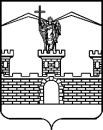 АДМИНИСТРАЦИЯ ЛАБИНСКОГО ГОРОДСКОГО ПОСЕЛЕНИЯЛАБИНСКОГО РАЙОНАП О С Т А Н О В Л Е Н И Еот 06.02.2019     							                                          № 119г. ЛабинскО проведении проверки системы наружного противопожарного водоснабжения Лабинского городского поселения Лабинского районав весенне-летний период 2019 годаВо исполнение Федеральных законов от 21 декабря 1994 года № 69-ФЗ                 «О пожарной безопасности», от 6 октября 2003 года № 131-ФЗ «Об общих принципах организации местного самоуправления в Российской Федерации», Постановления Правительства Российской Федерации от 25 апреля 2012 года              № 390 «О противопожарном режиме», в целях проверки состояния систем наружного противопожарного водоснабжения Лабинского городского поселения Лабинского района п о с т а н о в л я ю:1.	Рекомендовать муниципальному унитарному предприятию «Водоканал» Лабинского городского поселения Лабинского района (Финогенова):1)	до 28 февраля 2019 года составить и согласовать график проверок источников наружного противопожарного водоснабжения (пожарных гидрантов) находящихся на балансе предприятия с 40 пожарно-спасательной частью «5 отряд Федеральной противопожарной службы России по Краснодарскому краю»;2)	в период с 1 марта 2019 года по 20 апреля 2019 года во взаимодействии с 40 пожарно-спасательной частью «5 отряд Федеральной противопожарной службы России по Краснодарскому краю» провести проверку источников наружного противопожарного водоснабжения (пожарных гидрантов), находящихся на балансе предприятия;3)	принять необходимые меры по устранению выявленных недостатков при проверке источников наружного противопожарного водоснабжения (пожарных гидрантов);4)	оформить актом результаты проверки источников наружного противопожарного водоснабжения (пожарных гидрантов) и не позднее 1 мая 2019 года представить в отдел по делам гражданской обороны и чрезвычайным ситуациям администрации Лабинского городского поселения Лабинского района.2.	Рекомендовать начальнику 40 пожарно-спасательной части «5 отряд Федеральной противопожарной службы России по Краснодарскому краю»            А.В. Носикову:1)	согласовать график проверок источников наружного противопожарного водоснабжения (пожарных гидрантов) с директором муниципального унитарного предприятия «Водоканал» Лабинского городского поселения Лабинского района Н.Л. Финогеновой;2)	выделить сотрудника 40 пожарно-спасательной части «5 отряд Федеральной противопожарной службы России по Краснодарскому краю» для участия в проверках источников наружного противопожарного водоснабжения (пожарных гидрантов).3.	Отделу делопроизводства администрации (Переходько) настоящее постановление разместить на официальном сайте администрации Лабинского городского поселения Лабинского района http://www.labinsk-city.ru в информационно-телекоммуникационной сети «Интернет».4.	Контроль за выполнением настоящего постановления возложить на заместителя главы администрации Лабинского городского поселения Лабинского района (вопросы жилищно-коммунального хозяйства, чрезвычайных ситуаций и благоустройства) С.В. Шеремет.5.	Настоящее постановление вступает в силу со дня его подписания.Глава администрацииЛабинского городского поселения		                                         А.Н. Курганов